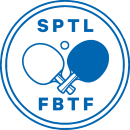 Suomen Pöytätennisliitto ry	ESITYSLISTA				KEVÄTLIITTOKOKOUS Suomen Pöytätennisliiton kevätliittokokous pidetään tiistaina 12.4.2022 klo 18:00 alkaen.Paikka: Sporttitalo, Pitäjänmäki, Valimotie 10, 00380 Helsinki. 
Kokoukseen järjestetään teams- etäyhteys, jonka kautta liiton jäsenseurojen edustajien toivotaan osallistuvan kokoukseen.Liittokokouksessa käsitellään liiton toimintasääntöjen 16 §:ssä mainitut asiat sekä muut liittokokoukseen sääntöjen mukaan ajallaan esitetyt asiat.1. KOKOUKSEN AVAUS Liittohallituksen puheenjohtaja avaa kokouksen 2. KOKOUKSEN JÄRJESTÄYTYMINEN Valitaan kokoukselle:- puheenjohtaja ja sihteeri - kaksi pöytäkirjantarkastajaa - kaksi ääntenlaskijaa 3. EDUSTAJIEN VALTAKIRJOJEN TARKASTAMINEN JA LÄSNÄOLIJOIDEN TOTEAMINEN 4. KOKOUKSEN LAILLISUUDEN TOTEAMINEN 5. KOKOUKSEN TYÖJÄRJESTYKSEN VAHVISTAMINEN 6. VUODEN 2021 TOIMINTAKERTOMUKSEN ESITTÄMINEN JA HYVÄKSYMINEN 7. VUODEN 2021 TILINPÄÄTÖKSEN JA TILINTARKASTAJIEN LAUSUNNON ESITTÄMINEN SEKÄ TILINPÄÄTÖKSEN VAHVISTAMINEN 8. VASTUUVAPAUDEN MYÖNTÄMINEN LIITTOHALLITUKSELLE JA MUILLE TILIVELVOLLISILLE 9. LIITON PELISÄÄNTÖJEN JA KILPAILUMÄÄRÄYSTEN MUUTOSTEN VAHVISTAMINEN 
- Muutosehdotuksista erilliset liitteet (4kpl). 
10. LIITTOKOKOUSKÄSITTELYYN ESITETYT MUUT ASIAT
11. KOKOUKSEN PÄÄTTÄMINEN